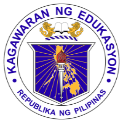 	GRADES 1 to 12	DAILY LESSON LOGSchool:Grade Level:VI	GRADES 1 to 12	DAILY LESSON LOGTeacher:Learning Area:TLE	GRADES 1 to 12	DAILY LESSON LOGTeaching Dates and Time:MARCH 2 – MARCH 6, 2020 (WEEK 7)Quarter:4TH QUARTERMONDAYTUESDAYWEDNESDAYTHURSDAYFRIDAYI. OBJECTIVESA. Content Standardsdemonstrates knowledge and skills in using audio, video conferencing tools, and e-groupdemonstrates knowledge and skills in using audio, video conferencing tools, and e-groupdemonstrates knowledge and skills in using audio, video conferencing tools, and e-groupdemonstrates knowledge and skills in using audio, video conferencing tools, and e-groupdemonstrates knowledge and skills in using audio, video conferencing tools, and e-groupdemonstrates knowledge and skills in using audio, video conferencing tools, and e-groupdemonstrates knowledge and skills in using audio, video conferencing tools, and e-groupB. Performance Standardscommunicates and collaborates online through audio, video conferencing, and e-groupcommunicates and collaborates online through audio, video conferencing, and e-groupcommunicates and collaborates online through audio, video conferencing, and e-groupcommunicates and collaborates online through audio, video conferencing, and e-groupcommunicates and collaborates online through audio, video conferencing, and e-groupcommunicates and collaborates online through audio, video conferencing, and e-groupcommunicates and collaborates online through audio, video conferencing, and e-groupC. Learning Competencies/ObjectivesWrite for the LC code for eachGive steps in signing up for a skype account.Enumerate steps in adding a skype contact.TLEIE6-0g-13Give steps in importing facebook contacts to skypeCall someone using skype.TLEIE6-0g-13Sign up for a skype account.Follow steps in signing up, adding and importing contacts.Make a call using skype.TLEIE6-0g-13Sign up for a skype account.Follow steps in signing up, adding and importing contacts.Make a call using skype.TLEIE6-0g-13Make a group video call or video conferencing.Make a group call or audio conferencing.TLEIE6-0g-13Make a group video call or video conferencing.Make a group call or audio conferencing.TLEIE6-0g-13Use skype/google hangouts in video call.Conduct a skype/google hangouts in video or audio conference.TLEIE6-0g-13II. CONTENTCOMMUNICATING AND  COLLABORATING USING ICTCOMMUNICATING AND  COLLABORATING USING ICTCOMMUNICATING AND  COLLABORATING USING ICTCOMMUNICATING AND  COLLABORATING USING ICTCOMMUNICATING AND  COLLABORATING USING ICTCOMMUNICATING AND  COLLABORATING USING ICTCOMMUNICATING AND  COLLABORATING USING ICTIII. LEARNING RESOURCESA. References1.Teacher’s Guide/Pages2.Learner’s Materials Pages3.Textbook PagesICT and Entrepreneurshippp. 90-96ICT and Entrepreneurshippp. 97-99ICT and Entrepreneurshippp. 90-99ICT and Entrepreneurshippp. 90-99ICT and Entrepreneurshippp. 99-100ICT and Entrepreneurshippp. 99-100ICT and Entrepreneurshippp. 1014.Additional Materials from Learning Resource(LR)portalB. Other Learning ResourcesIV. PROCEDURESA. Review previous lesson or presenting the new lessonPresent “Let’s Study” on page 90.Review on steps in signing up for a skype account and steps in adding skype contacts.Review on steps in importing facebook contacts to skype and Call someone using skype.Review on steps in importing facebook contacts to skype and Call someone using skype.Review onSteps in signing up for a skype accountSteps in aading skype contactsHow to import facebook contacts to skypeCall someone using skypeReview onSteps in signing up for a skype accountSteps in aading skype contactsHow to import facebook contacts to skypeCall someone using skypeReview on how to make an audio and video conference using skype.B. Establishing a purpose for the lessonC. Presenting examples/ instances of the new lessonIntroduce skype to the learners and give some background about the application.D. Discussing new concepts and practicing new skills #1Discuss the steps in signing up for a skype account and steps in adding skype contacts on pp. 90-96 of TXGroup Activity: Create a skype account following the steps in making a skype account.Add contact list in their skype account.Import contactsMake a video call.Group Activity: Create a skype account following the steps in making a skype account.Add contact list in their skype account.Import contactsMake a video call.E. Discussing new concepts and practicing new skills #2Discuss Importing Facebook Contacts to skype and calling someone in contact list on pp. 97-99 of TXOriginal File Submitted and Formatted by DepEd Club Member - visit depedclub.com for moreOriginal File Submitted and Formatted by DepEd Club Member - visit depedclub.com for moreDiscuss the steps on how to start a Group video call (Video Conferencing using skype and Making a Group Call (Audio Conferencing) using skype on pp. 99-100 of TXDiscuss the steps on how to start a Group video call (Video Conferencing using skype and Making a Group Call (Audio Conferencing) using skype on pp. 99-100 of TXGroup Activity:Let each group do “Acvtivity 5.1: Catching Up!” on page 101 of TX.F. Developing masteryLet each group collaborate with each other using skype or google hangouts.G. Finding practical applications of concepts and skills in daily livingH. Making generalizations and abstractions about the lessonGroup Activity:Let each Group discuss the following in the classGroup 1 - Creating a skype account following the steps in making a skype account.Group 2 - Adding contact list in their skype account.Group 3 - Importing contactsGroup 4 - Making a video call.Group 5 - Making a group call.Group Activity:Let each Group discuss the following in the classGroup 1 - Creating a skype account following the steps in making a skype account.Group 2 - Adding contact list in their skype account.Group 3 - Importing contactsGroup 4 - Making a video call.Group 5 - Making a group call.I. Evaluating learning20 item quizJ. Additional activities for application or remediationV. REMARKSLesson to be continued :Lesson done :Lesson to be continued :Lesson done :Lesson to be continued :Lesson done :Lesson to be continued :Lesson done :Lesson to be continued :Lesson done :Lesson to be continued :Lesson done :Lesson to be continued :Lesson done :VI. REFLECTIONA. No. of learners who earned 80% in the evaluation.___Lesson carried. Move on to the next objective.___Lesson not carried. ____of  the pupils got 80% mastery ___Lesson carried. Move on to the next objective.___Lesson not carried. ____of  the pupils got 80% mastery ___Lesson carried. Move on to the next objective.___Lesson not carried. ____of  the pupils got 80% mastery ___Lesson carried. Move on to the next objective.___Lesson not carried. ____of  the pupils got 80% mastery ___Lesson carried. Move on to the next objective.___Lesson not carried. ____of  the pupils got 80% mastery ___Lesson carried. Move on to the next objective.___Lesson not carried. ____of  the pupils got 80% mastery ___Lesson carried. Move on to the next objective.___Lesson not carried. ____of  the pupils got 80% mastery B. No. of learners who require additional activities for remediation who scored below 80%.___ of Learners who require additional activities for remediation___ of Learners who require additional activities for remediation___ of Learners who require additional activities for remediation___ of Learners who require additional activities for remediation___ of Learners who require additional activities for remediation___ of Learners who require additional activities for remediation___ of Learners who require additional activities for remediationC. Did the remedial lessons work? No. of learners who have caught up with the lesson.___Yes  ___No____ of Learners who caught up the lesson___Yes  ___No____ of Learners who caught up the lesson___Yes  ___No____ of Learners who caught up the lesson___Yes  ___No____ of Learners who caught up the lesson___Yes  ___No____ of Learners who caught up the lesson___Yes  ___No____ of Learners who caught up the lesson___Yes  ___No____ of Learners who caught up the lessonD. No. of learners who continue to require remediation.___ of Learners who require additional activities for remediation___ of Learners who require additional activities for remediation___ of Learners who require additional activities for remediation___ of Learners who require additional activities for remediation___ of Learners who require additional activities for remediation___ of Learners who require additional activities for remediation___ of Learners who require additional activities for remediationE. Which of my teaching strategies worked well? Why did these work?Strategies used that work well:___ Group collaboration      ___ Games                ___ Power PointPresentation    ___ Answering preliminary         activities/exercises___ Discussion                       ___ Case Method   ___ Think-Pair-Share (TPS)         ___ Rereading of Paragraphs/Poems/Stories___ Differentiated Instruction     ___ Role Playing/Drama       ___ Discovery Method        ___ Lecture MethodWhy?___ Complete Ims      ___ Availability of Materials     ___ Pupils’ eagerness to learn     ___ Group member’s Cooperation in  doing  their  tasksStrategies used that work well:___ Group collaboration      ___ Games                ___ Power PointPresentation    ___ Answering preliminary         activities/exercises___ Discussion                       ___ Case Method   ___ Think-Pair-Share (TPS)         ___ Rereading of Paragraphs/Poems/Stories___ Differentiated Instruction     ___ Role Playing/Drama       ___ Discovery Method        ___ Lecture MethodWhy?___ Complete Ims      ___ Availability of Materials     ___ Pupils’ eagerness to learn     ___ Group member’s Cooperation in  doing  their  tasksStrategies used that work well:___ Group collaboration      ___ Games                ___ Power PointPresentation    ___ Answering preliminary         activities/exercises___ Discussion                       ___ Case Method   ___ Think-Pair-Share (TPS)         ___ Rereading of Paragraphs/Poems/Stories___ Differentiated Instruction     ___ Role Playing/Drama       ___ Discovery Method        ___ Lecture MethodWhy?___ Complete Ims      ___ Availability of Materials     ___ Pupils’ eagerness to learn     ___ Group member’s Cooperation in  doing  their  tasksStrategies used that work well:___ Group collaboration      ___ Games                ___ Power PointPresentation    ___ Answering preliminary         activities/exercises___ Discussion                       ___ Case Method   ___ Think-Pair-Share (TPS)         ___ Rereading of Paragraphs/Poems/Stories___ Differentiated Instruction     ___ Role Playing/Drama       ___ Discovery Method        ___ Lecture MethodWhy?___ Complete Ims      ___ Availability of Materials     ___ Pupils’ eagerness to learn     ___ Group member’s Cooperation in  doing  their  tasksStrategies used that work well:___ Group collaboration      ___ Games                ___ Power PointPresentation    ___ Answering preliminary         activities/exercises___ Discussion                       ___ Case Method   ___ Think-Pair-Share (TPS)         ___ Rereading of Paragraphs/Poems/Stories___ Differentiated Instruction     ___ Role Playing/Drama       ___ Discovery Method        ___ Lecture MethodWhy?___ Complete Ims      ___ Availability of Materials     ___ Pupils’ eagerness to learn    ___ Group member’s Cooperation in  doing  their  tasksStrategies used that work well:___ Group collaboration      ___ Games                ___ Power PointPresentation    ___ Answering preliminary         activities/exercises___ Discussion                       ___ Case Method   ___ Think-Pair-Share (TPS)         ___ Rereading of Paragraphs/Poems/Stories___ Differentiated Instruction     ___ Role Playing/Drama       ___ Discovery Method        ___ Lecture MethodWhy?___ Complete Ims      ___ Availability of Materials     ___ Pupils’ eagerness to learn    ___ Group member’s Cooperation in  doing  their  tasksStrategies used that work well:___ Group collaboration      ___ Games                ___ Power PointPresentation    ___ Answering preliminary         activities/exercises___ Discussion                       ___ Case Method   ___ Think-Pair-Share (TPS)         ___ Rereading of Paragraphs/Poems/Stories___ Differentiated Instruction     ___ Role Playing/Drama       ___ Discovery Method        ___ Lecture MethodWhy?___ Complete Ims      ___ Availability of Materials     ___ Pupils’ eagerness to learn     ___ Group member’s Cooperation in  doing  their  tasksF. What difficulties did I encounter which my principal or supervisor can help me solve?__ Bullying among pupils    __ Pupils’ behavior/attitude    __ Colorful Ims     __ Unavailable Technology Equipment (AVR/LCD)__ Science/ Computer Internet Lab        __ Additional Clerical works        __Reading Readiness        __Lack of Interest of pupils__ Bullying among pupils    __ Pupils’ behavior/attitude    __ Colorful Ims     __ Unavailable Technology Equipment (AVR/LCD)__ Science/ Computer Internet Lab        __ Additional Clerical works        __Reading Readiness        __Lack of Interest of pupils__ Bullying among pupils    __ Pupils’ behavior/attitude    __ Colorful Ims     __ Unavailable Technology Equipment (AVR/LCD)__ Science/ Computer Internet Lab        __ Additional Clerical works        __Reading Readiness        __Lack of Interest of pupils__ Bullying among pupils    __ Pupils’ behavior/attitude    __ Colorful Ims     __ Unavailable Technology Equipment (AVR/LCD)__ Science/ Computer Internet Lab        __ Additional Clerical works        __Reading Readiness        __Lack of Interest of pupils__ Bullying among pupils    __ Pupils’ behavior/attitude    __ Colorful Ims     __ Unavailable Technology Equipment (AVR/LCD)__ Science/ Computer Internet Lab        __ Additional Clerical works        __Reading Readiness        __Lack of Interest of pupils__ Bullying among pupils    __ Pupils’ behavior/attitude    __ Colorful Ims     __ Unavailable Technology Equipment (AVR/LCD)__ Science/ Computer Internet Lab        __ Additional Clerical works        __Reading Readiness        __Lack of Interest of pupils__ Bullying among pupils    __ Pupils’ behavior/attitude    __ Colorful Ims     __ Unavailable Technology Equipment (AVR/LCD)__ Science/ Computer Internet Lab        __ Additional Clerical works        __Reading Readiness        __Lack of Interest of pupilsG. What innovation or localized materials did I use./discover which I wish to share with other teachers?Planned Innovations:__ Localized Videos  __ Making use big books from  views of the locality __ Recycling of plastics  to be used as Instructional Materials       __ local poetical  composition          __FlashcardsPlanned Innovations:__ Localized Videos  __ Making use big books from  views of the locality __ Recycling of plastics  to be used as Instructional Materials       __ local poetical  composition          __FlashcardsPlanned Innovations:__ Localized Videos  __ Making use big books from  views of the locality __ Recycling of plastics  to be used as Instructional Materials       __ local poetical  composition          __FlashcardsPlanned Innovations:__ Localized Videos  __ Making use big books from  views of the locality __ Recycling of plastics  to be used as Instructional Materials       __ local poetical  composition          __FlashcardsPlanned Innovations:__ Localized Videos  __ Making use big books from  views of the locality __ Recycling of plastics  to be used as Instructional Materials       __ local poetical  composition          __FlashcardsPlanned Innovations:__ Localized Videos  __ Making use big books from  views of the locality __ Recycling of plastics  to be used as Instructional Materials       __ local poetical  composition          __FlashcardsPlanned Innovations:__ Localized Videos  __ Making use big books from  views of the locality __ Recycling of plastics  to be used as Instructional Materials       __ local poetical  composition          __Flashcards